24 HEURES DE COLPO   PAR   RELAIS  DE 6 COUREURS    1979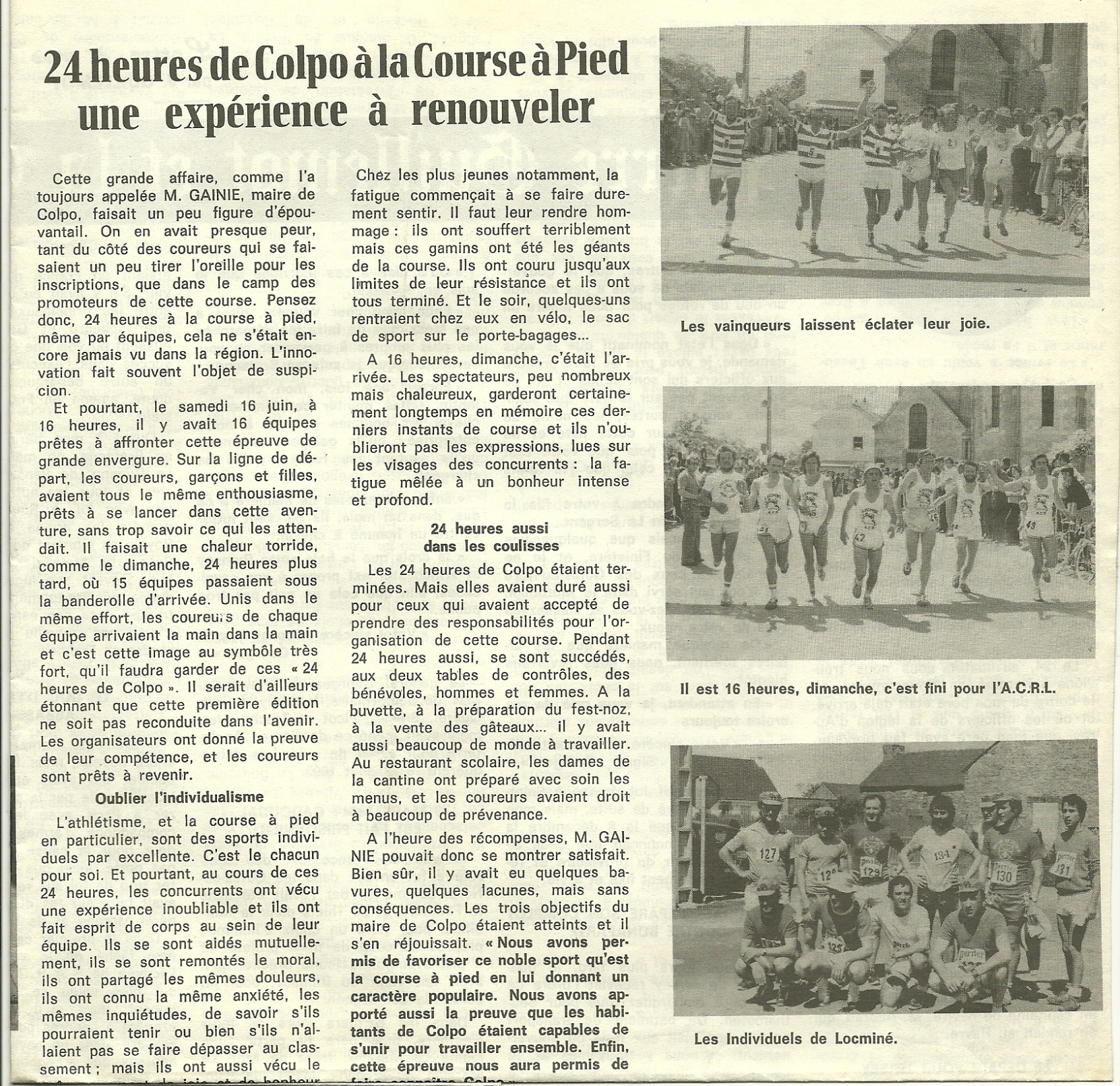 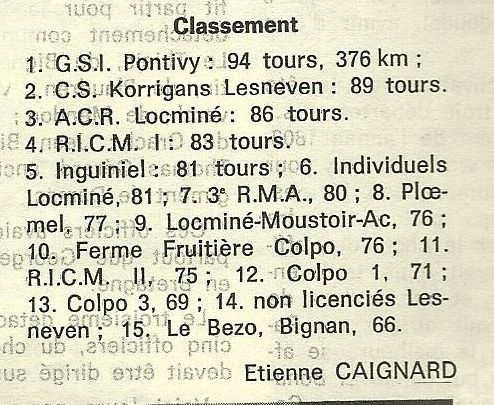 